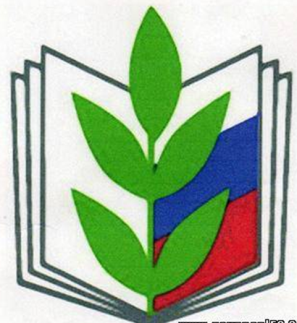 Контакты вышестоящих профсоюзных организацийОфициальный сайт профсоюза работников народного образования и науки РФ приморская краевая организация http://ed-unionprim.ru ;Общероссийский Профсоюз образования http://www.eseur.ru ;Общероссийский Профсоюз образования - Председатель Меркулова Галина Ивановна, адрес: 117342, г. Москва, ул. Бутлеровад.17.;Приморская краевая организация – Председатель Мариш Ирина Григорьевна, адрес: г. Владивосток, ул. Комсомольская 3, офис 908, телефон 84232459738.